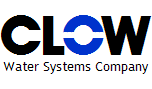 Information Required on Construction JobsDate_ 	Clow Water Systems CompanyAttn: Bernie Kenney – Credit ManagerP.O. Box 6001Coshocton, OH  43812-6001Is this project taxable? Yes  	 No  	If not, attach a tax exempt certificate.Is there a Notice of Commencement? Yes  	 No_ 	 If yes attach a copyTerms and Conditions of Sale1.       ENTIRE AGREEMENT.   McWane, Inc. and its divisions and subsidiaries (the “Seller”) agrees to sell the goods covered herein (“Goods”) to Buyer on the following terms and conditions of sale (the “Terms and Conditions”) which supersede any other or inconsistent terms of Buyer.   The Terms and Conditions and the order or other contract documents to which they are attached constitute the entire agreement between the parties with respect to the Goods (the “Agreement”).  All references by Seller to Buyer’s specifications and similar requirements are only to describe the Goods and work covered hereby and no warranties or other terms will have any force or effect.  Neither this Agreement, nor any modification, amendment or waiver to it, nor any cancellation, change or return of any order under it, will be binding on Seller until agreed in writing by Seller’s authorized representative.  No representation, promise or term not set forth herein has been or may be relied upon by Buyer, and any terms not contained in this Agreement are expressly objected to and rejected. Acceptance of orders, whether oral or written, and/or delivery by Buyer is based on the express condition that Buyer agrees to all of these Terms and Conditions.2.       QUOTATIONS.  Where this Agreement is used by Seller to place a bid, the quotation stated herein is for prompt acceptance and Seller may change and/or withdraw without notice.  Prompt acceptance by Buyer of all quotations is a material term of the bid and any subsequent agreement.  In cases where freight allowance is included in the quotation, Buyer is liable for any rate increase and/or additional expense over the calculated allowance resulting from compliance with Buyer’s shipping instructions.3.       DELIVERY.  All prices are EXW (Ex-Works)(per Incoterms 2010), unless otherwise specified by Seller inwriting.  All shipping dates are approximate, and any time period indicated for a shipment will not commence until receipt at Seller’s plant of complete manufacturing, shipping, and credit information.  Acceptance of shipment by designated shipper, allocation of  Goods to  Buyer at premises other than Seller’s, delivery to Buyer’s representative or designee or mailing of an invoice to Buyer, whichever first occurs, will constitute tender of delivery and title will pass to Buyer, subject to Seller’s right of stoppage in transit and to any interest of Seller reserved to secure Buyer’s payment or performance, irrespective of any freight allowance or prepayment of freight.  In the case of Goods held subject to Buyer’s instructions, Goods for which Buyer has failed to supply shipping instructions, or in any case where Seller, in its sole discretion, determines that any part of the Goods should be held for Buyer’s account, Seller may invoice for the Goods and Buyer agrees to make payment at the maturity of the invoice rendered.  Goods invoiced and held at any location for whatever reason will be at Buyer’s risk and Seller may charge for (but is not obligated to carry) insurance, storage and other expenses incident to such delay at their prevailing rates.  Partial deliveries shall be accepted by Buyer and paid for  at Agreement prices and terms.    When Buyer has declared or manifested an intention not  to  accept delivery, no tender shall be necessary  but Seller may, at its option, give notice in writing to Buyer that Seller is ready and willing to deliver and such notice shall constitute a valid tender of delivery.    Buyer must report any shortages in shipments within three (3) days of receipt of the initial shipment.4.       LOSS OR DAMAGE IN TRANSIT.  Buyer may not make any deduction from any payment due hereunder by reason of loss or damage to Goods in transit.  Upon Buyer’s written request, Seller, in its sole discretion, may agree as a service to Buyer to process Buyer’s claim against the carrier for any loss or damage in transit, provided that Seller receives such claim within five (5) days of the delivery of the Goods.  Any such claims must be accompanied by a delivery receipt, signed by carrier’s agent at time of delivery, on which receipt the loss or damage has been noted, or such claims will be waived.5.       TERMS OF PAYMENT.  Terms are stated on Seller’s order or invoice document. Seller may make partial shipments and payment for that portion shall be due as provided on Seller’s order or invoice document based on time of shipment. If, at any time or for any reason, Seller has cause to question Buyer’s ability to perform, Seller  may  demand  such  assurances  of  Buyer’s  performance  as  Seller  deems  necessary  in  its  discretion, including payment in advance for all shipments.  If Buyer fails within ten (10) days of Seller’s demand to provide Seller with such assurance, Seller may suspend its performance, cancel any order then outstanding, receive reimbursement for its reasonable and proper cancellation charges and collect, without limitation, any sums due and owing, its reasonable cancellation charges and all damages resulting from Buyer’s default.  In the event of Buyer’s bankruptcy or insolvency, or in the event of any proceeding brought against Buyer, voluntarily or involuntarily, under bankruptcy or any insolvency laws, Seller may cancel any order then outstanding at any time and receive reimbursement for its reasonable and proper cancellation charges.  If Buyer fails to make payment for Goods when due, Buyer’s account will be deemed delinquent and Buyer will be liable to Seller for a service charge of eighteen percent (18%) per annum or the maximum allowed by law, whichever is greater, on any unpaid amount; provided that, in addition to the foregoing, Seller may also suspend its performance, cancel any order then outstanding, receive reimbursement for its reasonable and proper cancellation charges and to collect, without limitation, any sums due and owing, its reasonable cancellation charges and all damages resulting from Buyer’s default.  Buyer will be liable to Seller for all costs and expenses of collection, including court costs and reasonable attorneys’ fees.6.       CANCELLATION, CHANGES AND RETURNS.   In the event of a proper cancellation, change or return request from Buyer under this Agreement, Seller may, at its option:  (A) charge Buyer for any costs Seller incurred prior to or as a result of such cancellation, change or return; (B) revise its prices and delivery dates to reflect such change; and/or (C) accept returned Goods for credit if, in Seller’s sole discretion, it finds such Goods to be standard stock and in good condition.   The credit will be, in Seller’s sole discretion, either the invoice price less a percentage to be determined by the Seller or the scrap value of the Goods, along with shipping and handling charges to be determined by Seller.   All returned Goods must be securely packed by Buyer to ensure that the returned material is not damaged during shipment.7.       DELAY IN OR PREVENTION OF PERFORMANCE. Seller will not be liable for any expense, loss or damage resulting from delay in delivery or prevention of performance caused by any event beyond Seller’s reasonable control (“Force Majeure”), including without limitation: fire; flood; storm; act of God; strike, labor dispute or labor  shortage; lack of  or  inability to  obtain materials, fuels,  supplies or equipment; civil  unrest  or    riot; accident; transportation delay or shortage; act or failure to act of any government or of Buyer; or any other cause whatsoever,   provided that such cause is beyond Seller’s   reasonable control.   Seller will have such additional time for performance as may be reasonably necessary under the circumstances and may adjust the price to reflect increases occasioned by Force Majeure.  Buyer’s acceptance of any Goods will constitute Buyer’s waiver of any claim for damages on account of any delay in delivery of such Goods.  If delivery is delayed or interrupted by Force Majeure, Seller may store the Goods at Buyer’s expense and risk and charge Buyer a reasonable storage rate.  If Seller is delayed because it is awaiting Buyer’s approval or acceptance of designs, drawings, prints, engineering or technical data, or is awaiting Buyer’s approval or acceptance of Goods, Seller will be entitled to an adjustment in price commensurate with any increase in its cost of production and any other losses and expenses incurred by Seller attributable to such delays.8.       DEFERRED DELIVERY.   If Buyer requests a deferred delivery and Seller approves in writing, Seller may charge Buyer for the completed portion of this Agreement and warehouse all completed Goods at Buyer’s expense and risk of loss.  As to any uncompleted portion of this Agreement, Seller may, at its option, cancel said uncompleted portion in accordance with Paragraph 6 above or revise its prices and delivery schedules on the portion not completed to reflect its increased costs and expenses attributable to the delay.9.       WARRANTY AND BUYER’S REMEDIES. Seller warrants that the Goods will be of the kind described in this Agreement and free from defects in material and workmanship under conditions of normal use.  Seller reserves the right to make any modifications required by production conditions to the information set forth in Seller’s catalogues and advertising literature.  Seller will not be liable or responsible, however, for (A) any defects attributed to normal wear and tear, erosion or corrosion, improper storage, use or maintenance or use of the Goods with incompatible products, or (B) defects in any portion or part of the Goods manufactured by others. If (B) above is applicable, Seller will, as an accommodation to Buyer, assign to Buyer any warranties given to it by any such other manufacturers; provided, however, that the foregoing will not extend Seller’s warranty to any accessory products unless otherwise agreed to in writing by Seller.    All warranties provided herein are void if the Goods are modified or used in conjunction with products or accessories not manufactured or approved by Seller or which are incompatible with the Goods.  Any claim by Buyer with reference to the Goods for any cause will be deemed waived by Buyer unless submitted to Seller in writing within ten (10) days from the date Buyer discovered, or should have discovered, any claimed breach.  Buyer will give Seller an opportunity to investigate. Provided that Seller is furnished prompt notice by Buyer of any defect and an opportunity to inspect the alleged defect as provided herein, Seller will, at its option and in its sole discretion either:   (i) repair the defective or non-conforming Goods; (ii) replace the nonconforming Goods, or part thereof, which are sent to Seller by Buyer within sixty (60) days after receipt of the Goods at Buyer’s plant or storage facilities; or (iii) if Seller is unable or chooses not to repair or replace, return the purchase price that has been paid and cancel any obligation  to  pay  unpaid portions  of  the  purchase  price  of  nonconforming Goods.    In  no  event will  any obligation to pay or refund exceed the purchase price actually paid. Repair and/or replacement as provided above will be shipped EXW (Ex-Works)(per Incoterms 2010) unless otherwise agreed in writing by Seller.  Buyer will prepay all transportation charges for the return of the Goods or part thereof to Seller, unless otherwise8/14/2012agreed in writing by Seller.  Seller will not be responsible for any labor, removal or installation charges that may result from the above-described repair and/or replacement of any Goods.  This warranty does not cover failure of any part or parts manufactured by others, failure of any part or parts from external forces, including without limitation  corrosive  soils,  earthquake,  installation,  vandalism,  vehicular  or  other  impact,  application  of excessive torque to the operating mechanism, frost heave or other Force Majeure.  Buyer’s exclusive remedy and Seller’s sole liability for any loss, damage, injury or expense of any kind arising from the manufacture, delivery, sale, installation, use or shipment of the Goods and whether based on contract, warranty,  tort  or any other basis of recovery whatsoever, will be, at Seller’s election, the remedies described above.  The foregoing is intended as a complete allocation of risks between the parties and Buyer understands that it will not be able to recover consequential damages even though it may suffer such damages in substantial amounts.  Because this Agreement and the price paid reflect such allocation, this limitation will not have failed of its essential purpose even if it operates to bar recovery for such consequential damages.10.    PATENTS.  If any claim is made against Buyer based on a claim that any of the Goods constitute an infringement of any U.S. Letter Patent, Buyer will notify Seller immediately.  Seller may, with Buyer’s assistance, if required, but at Seller’s expense, conduct settlement negotiations or the defense of any litigation.  If any of the Goods are held to infringe any U.S. Letter Patent, and their use is enjoined or, if as a result of a settlement, Seller deems their continued use unadvisable and provided that Buyer has given Seller the immediate notice required above and has used the Goods only in accordance with the provisions of this Agreement and has not altered or changed them in any material way, Seller will, at its option and expense, procure for Buyer the right to continue using the Goods, modify the Goods so that they become non-infringing, replace the Goods with non-infringing Goods of substantially equal quality, or replace the Goods and refund the purchase price, less reasonable depreciation. The foregoing states Seller’s entire liability for patent infringement.11.    LIMITATION OF LIABILITY. THE WARRANTIES IN PARAGRAPHS 9 AND 10 ARE EXCLUSIVE AND IN LIEU OF ALL OTHER WARRANTIES WHETHER EXPRESS OR IMPLIED BY LAW OR STATUTE OR ARISING FROM TRADE USAGE OR COURSE OF DEALING.   THERE IS NO IMPLIED WARRANTY OF MERCHANTABILITY OR FITNESS FOR A PARTICULAR PURPOSE.  IN NO EVENT, WHETHER AS A RESULT OF BREACH OF CONTRACT, WARRANTY, TORT (INCLUDING NEGLIGENCE) OR STRICT LIABILITY, WILL SELLER BE LIABLE FOR ANY PUNITIVE,  SPECIAL,  INCIDENTAL  OR  CONSEQUENTIAL DAMAGES, INCLUDING  WITHOUT  LIMITATION LOSS OF PROFIT, LOSS OF USE OF THE GOODS OR OTHER PROPERTY OR EQUIPMENT, DAMAGE TO OTHER PROPERTY, COST OF CAPITAL, COST OF SUBSTITUTE GOODS, DOWNTIME, OR THE CLAIMS OF BUYER’S CUSTOMERS FOR ANY OF THE AFORESAID DAMAGES.  SELLER WILL NOT BE LIABLE AND BUYER AGREES TO INDEMNIFY SELLER FOR ALL PERSONAL INJURY, PROPERTY DAMAGE OR OTHER LIABILITY RESULTING IN WHOLE OR IN PART FROM BUYER’S NEGLIGENCE.  NO CLAIMS OF ANY NATURE, WHETHER BASED ON CONTRACT, TORT, STRICT LIABILITY OR OTHERWISE MAY BE BROUGHT AGAINST SELLER MORE THAN TWENTY-FOUR (24) MONTHS AFTER DELIVERY OF THE GOODS TO BUYER.In any contract by Buyer for resale of Goods Buyer will effectively disclaim, as against Seller, any implied warranty of merchantability and all liability for property damage or personal injury resulting from handling, possession or use of Goods, and shall exclude, as against Seller, any liability for special or consequential damages.12.    CONTROLLING  LAW  AND  CONSENT  TO  VENUE.    This  Agreement  and  all  rights  and  obligationshereunder will be governed by, and construed in accordance with, the laws of the State of Alabama, U.S.A., without regard to its conflicts of laws provisions.   The United Nations Convention on Contracts for the International Sale of Goods shall not apply to this Agreement.   Except when the dispute is arbitrated, the parties irrevocably agree that the exclusive venue for all disputes between the parties will be the state and federal courts of Alabama, U.S.A., to which jurisdiction Buyer hereby irrevocably submits.   Buyer waives any objection or defense that Buyer is not personally subject to jurisdiction of the state and federal courts of Alabama, U.S.A.; that the venue of the action is improper; and that the action, suit or proceeding is brought in an inconvenient forum.  In addition to any other mode of service of process authorized by law, Buyer consents to service of process by registered or certified mail.13.   COMPLIANCE WITH LAWS.   Buyer represents and warrants, in connection with the transactions contemplated by this Agreement, and any other agreement contemplated by or entered into pursuant to this Agreement, that Buyer will comply with all governmental laws, regulations and orders that may be applicable to Buyer, including without limitation all laws and regulations regarding export controls, economic sanctions and trade embargoes, anti-boycott restrictions, anti-money laundering laws and anti-corruption laws, including but not limited to the U.S. Foreign Corrupt Practices Act (as amended) and the United Kingdom Bribery laws (collectively, the “Applicable International Trade and Anti-Corruption Laws”).   Buyer will comply with all applicable  Equal  Opportunity  requirements  including  those  set  forth  in  Executive  Order  11246  and  the Vietnam Era Veterans Readjustment Assistance Act of 1974, and regulations promulgated thereunder (THE FULL VERSION OF THOSE REQUIREMENTS IS EXPRESSLY INCORPORATED INTO THESE TERMS AND CONDITIONS, A COPY OF WHICH IS AVAILABLE ON THE WEB AS “EQUAL OPPORTUNITY REQUIREMENTS” AT www.mcwane.com UNDER THE “PRODUCTS” TAB).   Buyer acknowledges and confirms that it and its officers, directors, employees, agents, contractors, designees and/or any other party acting on its behalf (collectively “Related Parties”) are familiar with the provisions of the Applicable International Trade and Anti- Corruption Laws. Buyer agrees to indemnify, defend and hold harmless Seller and its employees from and against any and all claims, demands, costs, penalties and fines arising in connection with any alleged breach by Buyer or any of its Related Parties of this paragraph.   Seller may terminate this Agreement in its entirety, without liability to Buyer, if Seller believes in good faith that Buyer or any of its Related Parties has violated or intends to violate this paragraph.14.  ARBITRATION; DISPUTE RESOLUTION; PRESERVATION OF REMEDIES.    All disputes, claims or controversies (individually or collectively, a “Dispute”) between Seller and Buyer arising out of or relating to the transactions contemplated by this Agreement, including without limitation any claim based on or arising from an alleged tort, shall be resolved by binding arbitration in accordance with Title 9 of the U.S. Code and the Commercial Arbitration Rules of the American Arbitration Association (the “AAA”).      The Dispute will be arbitrated in Birmingham, Alabama, U.S.A.  Defenses based on statutes of limitation and similar doctrines will be applicable in any such proceeding, and the commencement of an arbitration proceeding under this Agreement will be deemed the commencement of an action for such purposes.   The parties will select arbitrators in accordance with the Commercial Arbitration Rules of the AAA.  The AAA will designate a panel of ten (10) potential arbitrators knowledgeable in the subject matter of the Dispute.  Seller and Buyer each shall designate, within  thirty  (30)  days  of  the  receipt  of  the  list  of  potential  arbitrators,  one  of  the  potential arbitrators  to  serve,  and  the  two  arbitrators  so  designated  shall  select  a  third  arbitrator  from  the  eight remaining candidates.  Notwithstanding the foregoing, Seller reserves the right to resolve or bring any Dispute in a court of competent jurisdiction in accordance with paragraph 12 of these Terms and Conditions.15.    WAIVER. No waiver of any provision, right or remedy contained in this Agreement, including the terms ofthis Paragraph 15, is binding on, or effective against, Seller unless expressly set forth in writing and signed by Seller’s authorized representative.   Buyer expressly agrees that no right or remedy provided for in this Agreement can be waived through course of dealing, course of performance or trade usage.  Buyer expressly agrees and acknowledges that reliance on any waiver without Seller’s written consent is unreasonable.  Waiver by Seller of any breach will be limited to the specific breach so waived and will not be construed as a waiver of any subsequent breach.  Seller’s approval or consent to any action proposed by Buyer will not be considered an agreement to the propriety, fitness or usefulness of the proposed action, and will not affect Buyer’s obligation to strictly comply with this Agreement and all related orders.16.    ASSIGNMENT.   Buyer may not assign this Agreement or any rights or obligations hereunder without Seller’s prior written consent.  Any attempted assignment in contravention of this paragraph is void.  This Agreement, and the Terms and Conditions contained herein, are enforceable, however, against Buyer’s successors and permitted assigns.17.    TAXES.  Seller’s prices do not include sales, use, excise or other similar taxes.  Consequently, in addition to the price specified herein, Buyer will pay the amount of any present or future such tax, unless Buyer, at the time of sale, provides Seller with all tax-exemption certificates required by taxing authorities.18.    CUMULATIVE  NATURE  OF  REMEDIES.    Seller’s  remedies  in  this  Agreement  are  cumulative  and  in addition to any other remedies available to Seller, whether at law, equity or otherwise.19.    SEVERABILITY.  If any provision or part of a provision contained in this Agreement is held by a court of competent jurisdiction to be contrary to law or public policy, the remaining provisions of the Agreement will remain in full force and effect.20.    CONSTRUCTION.  No provision of this Agreement may be construed against the Seller as the drafting party.APPROVED:Name: 	   Title: 	Phone: 740-622-6651Customer NameFax: 740-622-8551PhoneAddressContactGeneral ContractorAddressJob NameLocationOwners NamePhoneAddressContactEngineer NamePhoneAddressContactConstruction LenderPhoneAddressContactBonding CompanyAddressBonding AgentPhoneAddressContact